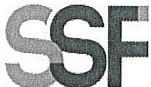 SUPERINTENDENCIADELSISTEMA FINANCIEROFECHA: 17/03/2023Versión pública según Art. 30 LAIP. Por supresión de información confidencial. Art. 24 Lit. c. LAIP.SSF 2023ORDEN DE COMPRANo.	86PROVEEDOR: CITY INVESTORS GROUP, S.A. DE C.V.NIT:	xxxxxxxxxxxxxxxxxUNIDAD SOLICITANTE: CASF ADMINISTRADOR O.C.: LISSETH DE NAVARRO FAVOR SUMINISTRAR LO SIGUIENTE:(2141)REQUERIMIENTO No. 106/2023ANALISTA: MICHELLE BELLOSOBIEN	SERVICIO XCANTIDAD	CODIGO	DESCRIPCION	COSTO UNITARIO	COSTO TOTALSON: OCHOCIENTOS US DÓLARES 00/100TOTAL:	800.00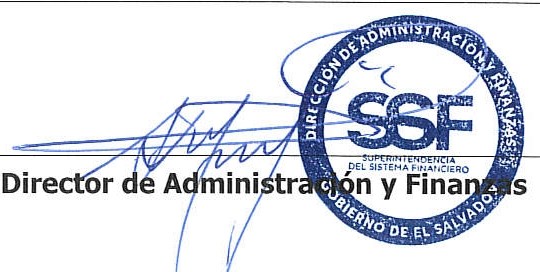 4110202CASF200.0000800.00SERVICIO DE LAVADO DE PISO DEL COMITE DEAPELACIONES, SEGÚN TÉRMINOS DE REFERENCIA ANEXOS.1110202CASF0.00000.00LUGAR DE ENTREGA: OFICINAS DEL COMITE DEAPELACIONES UBICADAS EN PRIMERA CALLE PONIENTE,ENTRE QUINTA Y SÉPTIMA AVENIDA NORTE, EIFICIO DELBANCO CENTRAL DE RESERVA (CENTRO), SANSALVADOR.NÚMERO DE ENTREGAS: CUATRO ENTREGAS EN LOSMESES DE ABRIL, JUNIO, SEPTIEMBRE Y NOVIEMBRE DE2023.